Способы изображения человека. Пропорции фигуры (1 год обучения)Впервые изображая человека, большинство детей действуют по принципу «палка, палка, огуречик – вот и вышел человечек». Они еще не умеют правильно оценивать перспективу и соотносить размеры разных частей тела. Дети рисуют огромную (или, наоборот, слишком маленькую) голову и не утруждают себя прорисовкой деталей. Но с течением времени у дошкольников, а потом и школьников, возникает желание научиться изображать человека правильно. Рисуем человека (самый простой способ)Для этого нам понадобятся только карандаши (простой и цветные), лист бумаги и ластик. Итак, берем в руки простой карандаш и приступаем!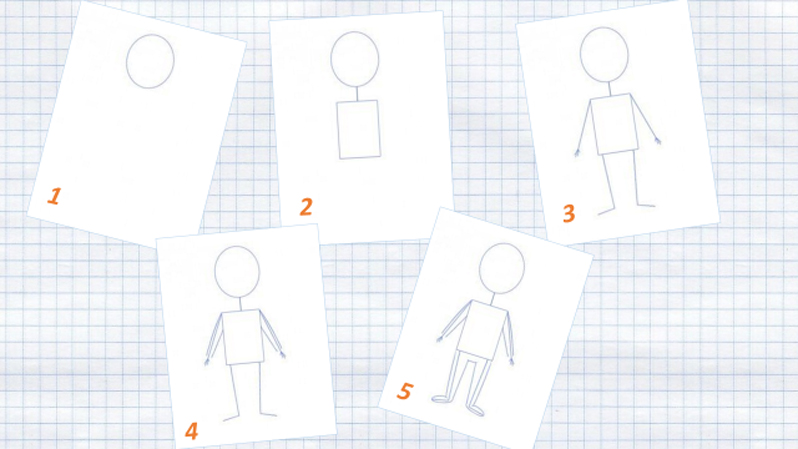 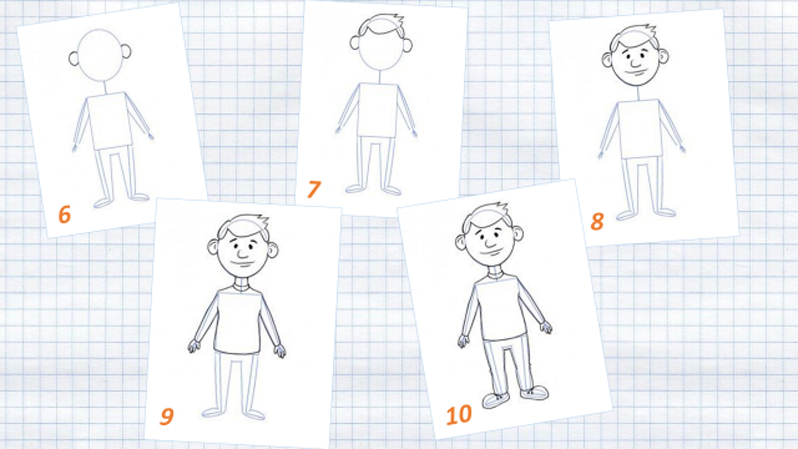 Рисуем овал, на месте которого впоследствии будет голова.Немного ниже рисуем прямоугольник (тело) и отрезком соединяем его с овалом.Схематически изображаем ноги – проводим линии, начинающиеся в нижних углах прямоугольника, и рисуем руки в виде линий, которые начинаются в верхних углах прямоугольника.С помощью дополнительных линий делаем руки более реалистичными, объемными. Схематически намечаем будущие кисти рук.Придаем объем ногам – расширяем их и рисуем стопы в виде небольших овалов.Теперь рисуем нашему человечку уши – два небольших полукруга по бокам головы.Изображаем прическу и внутри ушек добавляем по паре завитушек, чтобы сделать изображение реалистичным.Пришло время нарисовать персонажу лицо: глаза-бусинки, нос, рот и полоски бровей.Одеваем человечка: прорисовываем детали рубашки, уделяя особенное внимание воротнику и рукавам, а также дорисовываем кисти рук.Рисуем брюки и ботинки со шнурками. Наш человечек готов!   Осталось только стереть все лишние линии, навести контур и раскрасить. 